崂应2033B型 环境空气有机物采样仪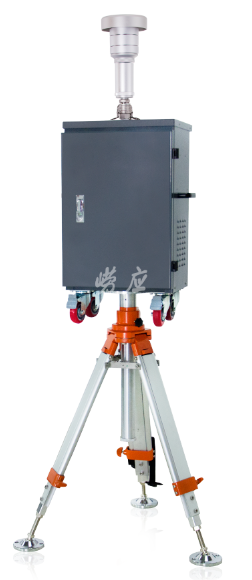 本仪器主要应用于采集环境空气中多环芳烃类、多氯联苯类、苯胺类、二噁英类等半挥发性有机物样品。采用滤膜及吸附材料分别进行颗粒物及气态样品的采集，配备不同的切割器可进行PM2.5/PM10/TSP的采样。 执行标准 GB/T 15432-1995  环境空气 总悬浮颗粒物的测定 重量法HJ/T 374-2007  总悬浮物采样器技术要求及检测方法HJ 646-2013    环境空气和废气  气相和颗粒物中多环芳烃的测定  气相色谱-质谱法HJ 647-2013    环境空气和废气  气相和颗粒物中多环芳烃的测定  高效液相色谱法HJ 691-2014    环境空气 半挥发性有机物采样技术导则JJG 943-2011   总悬浮物颗粒物采样器 主要特点 选用铝合金和硼硅酸盐玻璃设计专用采样头，填装吸附剂式采样筒自动计算累计体积和标况体积，过载自动保护功能压力、流量等传感器自动校准零点进口无刷风机，负载能力强，运转平稳，低噪音，寿命长采用点阵式宽温、高亮VFD显示屏，工作温度范围宽，实现良好人机交互采样器自动存储采样数据，实时时钟，为数据文件提供准确的采样日期，随时查询打印模块化设计，便于拆装；分体化设计，便于运输携带采样中断电记忆功能，数据自动保存不丢失，来电后自动恢复当前采样采用32位微控制器，处理速度快，存储数据多采用专业的结构设计，可以在雨雪天气、粉尘的环境下正常工作 技术指标 标准配置 主机三脚架崂应1072-03型  大流量TSP/PM10/PM2.5/SVOCs采样头热敏打印机可选配置 崂应1072B型 大流量TSP/二噁英采样头支架          ＊说明：以上内容完全符合国家相关标准的要求，因产品升级或有图片与实机不符，请以实机为准, 本内容仅供参考。如果您的需求与其有所偏离，请致电服务热线：400-676-5892或详细咨询区域销售代表，谢谢！主要参数参数范围分辨率准确度采样流量(100 ~ 500)L/min1L/min不超过±5%工作点流量225L/min225L/min225L/min采样时间99h59min内任意设置1min不超过±1s流量计前温度(－55～125) ℃0.1℃不超过±2.5℃大 气 压(50～130) kPa0.01kPa不超过±500Pa环境温度(-55～125)℃0.1℃不超过±1℃数据存储单机存储40组数据单机存储40组数据单机存储40组数据外型尺寸(长×宽×高)560mm×450mm×1500 mm560mm×450mm×1500 mm560mm×450mm×1500 mm主机重量约 10 kg约 10 kg约 10 kg工作电源AC(220±22)V，50HzAC(220±22)V，50HzAC(220±22)V，50Hz